PLEASE HELP STOP OUR DISPLACEMENT!KILROY REALTY HAS SERVED ALL VESSELS AT OYSTER COVE MARINA INCLUDING 31 LIVEABOARD HOUSEHOLDS, OUR HOMES, 60 DAY IMPENDING EVICTION NOTICES! PLEASE VISIT OUR WEBSITE: 2PAL.COM or scan the QR code below for more information and to support!   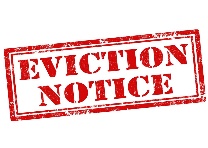 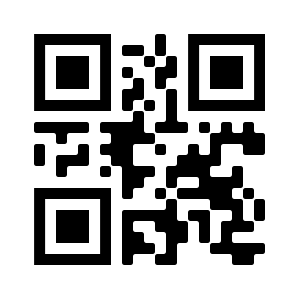 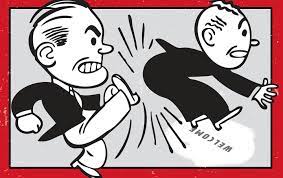 HELP US WORK FOR JUST CAUSE EVICTION LEGISLATION & AN INCREASE IN LIVEABOARD HOUSING. HALT UNJUST DISPLACEMENT.ASK KILROY REALTY OYSTER POINT DEVELOPMENT (415) 777-5548 TO DIALOGUE WITH USSAN FRANCISCO BAY CONSERVATION AND DEVELOPMENT COMMISSION (BCDC) (415) 352-3600 PLEASE INCREASE LIVEABOARD ALLOWANCECITY COUNCIL OF SOUTH SAN FRANCISCO (650) 877-8518 CONSIDER A “JUST CAUSE” EVICTION ORDINANCESAN MATEO COUNTY BOARD OF COMMISSIONERS (650) 343-4000 SUPPORT JUST CAUSE EVICTION ORDINANCEPLEASE HELP STOP OUR DISPLACEMENT!KILROY REALTY HAS SERVED ALL VESSELS AT OYSTER COVE MARINA INCLUDING 31 LIVEABOARD HOUSEHOLDS, OUR HOMES, 60 DAY IMPENDING EVICTION NOTICES! PLEASE VISIT OUR WEBSITE: 2PAL.COM or scan the QR code below for more information and to support!   HELP US WORK FOR JUST CAUSE EVICTION LEGISLATION & AN INCREASE IN LIVEABOARD HOUSING. HALT UNJUST DISPLACEMENT.ASK KILROY REALTY OYSTER POINT DEVELOPMENT (415) 777-5548 TO DIALOGUE WITH USSAN FRANCISCO BAY CONSERVATION AND DEVELOPMENT COMMISSION (BCDC) (415) 352-3600 PLEASE INCREASE LIVEABOARD ALLOWANCECITY COUNCIL OF SOUTH SAN FRANCISCO (650) 877-8518 CONSIDER A “JUST CAUSE” EVICTION ORDINANCESAN MATEO COUNTY BOARD OF COMMISSIONERS (650) 343-4000 SUPPORT JUST CAUSE EVICTION ORDINANCEPLEASE HELP STOP OUR DISPLACEMENT!KILROY REALTY HAS SERVED ALL VESSELS AT OYSTER COVE MARINA INCLUDING 31 LIVEABOARD HOUSEHOLDS, OUR HOMES, 60 DAY IMPENDING EVICTION NOTICES! PLEASE VISIT OUR WEBSITE: 2PAL.COM or scan the QR code below for more information and to support!   HELP US WORK FOR JUST CAUSE EVICTION LEGISLATION & AN INCREASE IN LIVEABOARD HOUSING. HALT UNJUST DISPLACEMENT.ASK KILROY REALTY OYSTER POINT DEVELOPMENT (415) 777-5548 TO DIALOGUE WITH USSAN FRANCISCO BAY CONSERVATION AND DEVELOPMENT COMMISSION (BCDC) (415) 352-3600 PLEASE INCREASE LIVEABOARD ALLOWANCECITY COUNCIL OF SOUTH SAN FRANCISCO (650) 877-8518 CONSIDER A “JUST CAUSE” EVICTION ORDINANCESAN MATEO COUNTY BOARD OF COMMISSIONERS (650) 343-4000 SUPPORT JUST CAUSE EVICTION ORDINANCEPLEASE HELP STOP OUR DISPLACEMENT!KILROY REALTY HAS SERVED ALL VESSELS AT OYSTER COVE MARINA INCLUDING 31 LIVEABOARD HOUSEHOLDS, OUR HOMES, 60 DAY IMPENDING EVICTION NOTICES! PLEASE VISIT OUR WEBSITE: 2PAL.COM or scan the QR code below for more information and to support!   HELP US WORK FOR JUST CAUSE EVICTION LEGISLATION & AN INCREASE IN LIVEABOARD HOUSING. HALT UNJUST DISPLACEMENT.ASK KILROY REALTY OYSTER POINT DEVELOPMENT (415) 777-5548 TO DIALOGUE WITH USSAN FRANCISCO BAY CONSERVATION AND DEVELOPMENT COMMISSION (BCDC) (415) 352-3600 PLEASE INCREASE LIVEABOARD ALLOWANCECITY COUNCIL OF SOUTH SAN FRANCISCO (650) 877-8518 CONSIDER A “JUST CAUSE” EVICTION ORDINANCESAN MATEO COUNTY BOARD OF COMMISSIONERS (650) 343-4000 SUPPORT JUST CAUSE EVICTION ORDINANCE